Tuesday 2nd March 2021LI: To write instruction sentences. Use a time adverb to begin each sentence.Use an adverb to make the instruction clearer.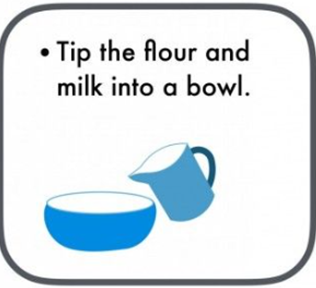 ____________________________________________________________________________________________________________________________________________________________________________________________________________________________________________________________________________________________________________________________________________________________________________________________________________________________________________________________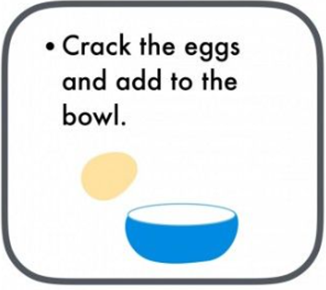 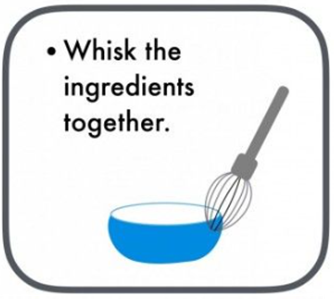 ______________________________________________________________________________________________________________________________________________________________________________________________________________________________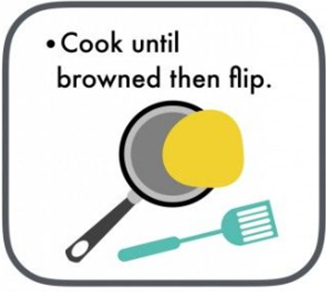 ______________________________________________________________________________________________________________________________________________________________________________________________________________________________I can use time adverbs to begin instruction sentences. I can use adverbs to make instructions clearer.I can use capital letters and full stops.FirstNextThenFinallycarefullyslowlycautiouslysensibly